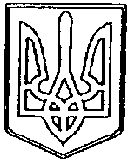 У К Р А Ї Н А          ЧОРТКІВСЬКА    МІСЬКА    РАДАЧЕТВЕРТА СЕСІЯ СЬОМОГО СКЛИКАННЯР І Ш Е Н Н Я                    від  05 січня  2016 року                                                     № 81м. ЧортківПро міський бюджетна 2016  рікВідповідно до статті 26 Закону України «Про місцеве самоврядування в Україні», рішення виконавчого комітету від 30 грудня 2015 року № 33  «Про схвалення проекту рішення «Про міський бюджет на 2016 рік» та враховуючи пропозиції постійної депутатської комісії з питань бюджету, фінансів, цін і комунального майна від 29 грудня 2015 року, міська  рада ВИРІШИЛА:1. Визначити на 2016 рік:-  доходи міського бюджету у сумі 168 227,7 тис. грн., в тому числі доходи загального фонду міського бюджету  166 541,4 тис. грн., доходи спеціального фонду міського бюджету 1 686,3 тис. грн., у тому числі бюджету розвитку  380,0 тис. грн. згідно з додатком № 1 цього рішення;-  видатки міського бюджету у сумі 168 227,7 тис. грн., в тому числі видатки загального фонду міського бюджету  158 365,4 тис. грн., видатки спеціального фонду міського бюджету 9 862,3 тис. гривень;- профіцит міського бюджету у сумі 8 176,0 тис. грн., в тому числі загального фонду міського бюджету 8 176,0 тис. грн. згідно з додатком № 2 до цього рішення.- дефіцит спеціального фонду міського бюджету у сумі 8 176,0 тис. грн. згідно з додатком № 2 до цього рішення.2. Затвердити бюджетні призначення головним розпорядникам коштів міського бюджету на 2016 рік у розрізі функціональної класифікації видатків та кредитування бюджету, у тому числі по загальному фонду 158 365,4 тис. грн. та спеціальному фонду 9 862,3 тис. грн. згідно з додатком № 3 до цього рішення.3. Визначити оборотний касовий залишок бюджетних коштів міського бюджету  у сумі  50,0 тис. гривень. 4. Затвердити на 2016 рік  міжбюджетні трансферти згідно з додатком  № 4 до цього рішення.5. Затвердити на 2016 рік  перелік об’єктів, фінансування яких буде здійснюватися за рахунок коштів бюджету розвитку згідно з додатком № 5 до цього рішення.6.  Затвердити  на 2016 рік  резервний  фонд міського бюджету у сумі 100,0 тис. гривень.7. Затвердити перелік захищених статей  видатків загального фонду міського бюджету на 2016 рік за їх економічною  структурою:оплата праці працівників бюджетних установ;нарахування на заробітну плату;придбання медикаментів та перев’язувальних матеріалів;забезпечення продуктами харчування;оплата комунальних послуг та енергоносіїв;поточні трансферти населенню;поточні трансферти місцевим бюджетам.8. Затвердити в складі видатків міського бюджету кошти на реалізацію місцевих (регіональних) програм у сумі  1 538,5 тис. грн. згідно з додатком  № 6 до цього рішення.9. Відповідно до статей 43 та 73 Бюджетного кодексу України надати право міському голові отримувати у порядку, визначеному Кабінетом Міністрів України:- позики на покриття тимчасових касових розривів міського бюджету, пов’язаних із забезпеченням захищених видатків загального фонду, в межах поточного бюджетного періоду за рахунок коштів єдиного казначейського рахунку на договірних умовах без нарахування відсотків за користування цими коштами з обов'язковим їх поверненням до кінця поточного бюджетного періоду.10. Розпорядникам коштів міського бюджету:10.1. Забезпечити в першочерговому порядку потребу в коштах на оплату праці працівників бюджетних установ відповідно до встановлених законодавством України умов оплати праці та розміру мінімальної заробітної плати; на проведення розрахунків за електричну та теплову енергію, водопостачання, водовідведення, природний газ та послуги зв’язку, які споживаються бюджетними установами. 10.2. Здійснювати фактичні видатки на заробітну плату, включаючи видатки на премії та інші види заохочень чи винагород, матеріальну допомогу лише в межах фонду заробітної плати, затвердженого у кошторисах або планах використання бюджетних коштів.10.3. Затвердити ліміти споживання енергоносіїв у натуральних показниках для кожної бюджетної установи виходячи з обсягів відповідних бюджетних асигнувань.10.4. Оптимізувати структуру та штатну чисельність працівників установ, закладів соціально-культурної сфери та комунальних підприємств і організацій (які отримують бюджетну підтримку за рахунок коштів міського бюджету) у межах затверджених асигнувань на оплату праці, не допускаючи збільшення такої чисельності, крім випадків, пов’язаних з відкриттям (розширенням) установ, закладів та зростанням кількості одержувачів відповідних послуг.11. Установити, що у загальному фонді міського бюджету на 2016 рік:до доходів належать надходження, визначені статтею 64 Бюджетного кодексу України, а також такі надходження:базова дотація;соціальні субвенції;освітня субвенція;медична субвенція.12. Установити, що джерелами формування спеціального фонду міського бюджету на 2016  рік у частині доходів є надходження, визначені статтею 691 Бюджетного кодексу України.13. Установити, що джерелами формування спеціального фонду міського бюджету на 2016 рік у частині фінансування є надходження, визначені статтею 71 Бюджетного кодексу України.14. Установити, що:14.1. Перерозподіл коштів у межах головного розпорядника бюджетних коштів, між об’єктами будівництва, реконструкції тощо, а також видами оплачуваних робіт, передбаченими додатком 5 до цього рішення, здійснюється за рішенням виконавчого комітету Чортківської міської ради, погодженим постійною комісією Чортківської міської ради з питань бюджету, фінансів, цін і комунального майна.14.2. Відповідно до статті 108 Бюджетного кодексу України делегувати повноваження міському голові у міжсесійний період збільшувати (зменшувати) обсяги доходної та видаткової частини міського бюджету в разі збільшення (зменшення) обсягів міжбюджетних трансфертів з Державного бюджету України, здійснювати їх розподіл (перерозподіл) по головному розпоряднику коштів міського бюджету за погодженням з постійною комісією міської ради з питань бюджету, фінансів, цін і комунального майна з подальшим затвердженням на сесії міської ради.15. Доручити фінансовому управлінню Чортківської міської ради:15.1. Проводити фінансування головних розпорядників коштів бюджету міста відповідно до затверджених у встановленому порядку помісячних розписів доходів і видатків з урахуванням бюджетних зобов’язань, зареєстрованих у Головному управлінні Державної казначейської служби України у Чортківському районі, фінансових можливостей бюджету, виконання обсягів робіт та надання послуг тощо. 15.2. В процесі виконання міського бюджету, за обгрунтованим поданням головного розпорядника коштів здійснювати перерозподіл видатків в розрізі економічної класифікації в межах загального обсягу його бюджетних призначень по загальному та спеціальному фондах міського бюджету. 16. Установити, що підприємства та господарські організації які зареєстровані на території міста і належать до спільної власності територіальної громади міста, сплачують до загального фонду міського бюджету частину чистого прибутку (доходу).Частина чистого прибутку (доходу) сплачується у 2016 році до міського бюджету наростаючим підсумком щоквартальної фінансово-господарської діяльності  у строки, встановлені для сплати податку на прибуток підприємств.Відрахування частини чистого прибутку (доходу) здійснюється підприємствами та господарськими організаціями у розмірі 15 відсотків чистого прибутку (доходу), розрахованого згідно з положеннями (стандартами) бухгалтерського обліку.17.  Додатки № 1-6 до цього рішення є його невід’ємною частиною. 18. Контроль за виконанням рішення покласти на постійну комісію міської ради з питань бюджету, фінансів, цін і комунального майна.Міський голова  			           	Володимир Шматько